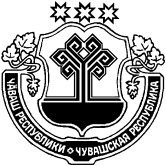 О внесении изменений в Положение о регулировании бюджетных правоотношений в Убеевском  сельском поселении Красноармейского района Чувашской Республики, утвержденного решением Собрания депутатов Убеевского сельского поселения Красноармейского района от 15.12.2016 г.  № С- 13/2В соответствии с частью 1 статьи 80, частью 2 статьи 103, частью 3.2 статьи 158 Бюджетного кодекса Российской Федерации и на основании  протеста прокурора Красноармейского района от  28.02.2019 г. № 03-06-2019 г.,Собрание депутатов  Убеевского сельского поселения Красноармейского района решило:    1. Внести в Положение о регулировании бюджетных правоотношений в Убеевском сельском поселении Красноармейского района Чувашской Республики, утвержденного решением Собрания депутатов Убеевского  сельского поселения Красноармейского района от 15.12.2016 г. С-13/2 (с изменениями от 30.08.2017 г. № С-19/2 (далее по тексту – Положение) следующие изменения:      1) дополнить пункт 1 статьи 17 Положения абзацем третьим следующего содержания:«В случае, если подготовка обоснования инвестиций для объекта капитального строительства в соответствии с законодательством Российской Федерации является обязательной, решения, указанные в абзаце втором настоящего пункта, в отношении таких объектов капитального строительства принимаются в том числе на основании подготовленного в установленном законодательством Российской Федерации порядке обоснования инвестиций и результатов его технологического и ценового аудита, а также утвержденного задания на проектирование.»;    2) абзац первый статьи 23 Положения изложить в следующей редакции:«Муниципальные заимствования осуществляются в целях финансирования дефицита бюджета Убеевского сельского поселения Красноармейского района, а также для погашения долговых обязательств Убеевского сельского поселения Красноармейского района, пополнения остатков средств на счетах бюджета Убеевского сельского поселения Красноармейского района в течение финансового года.»;     3) дополнить пункт 5 статьи 36 Положения абзацем восемнадцатым следующего содержания:«Главный распорядитель средств бюджета Убеевского сельского поселения Красноармейского района выступает в суде от имени Убеевского  сельского поселения Красноармейского района в качестве представителя истца по искам о взыскании денежных средств в порядке регресса в соответствии с пунктом 3.1 статьи 1081 Гражданского кодекса Российской Федерации к лицам, чьи действия (бездействие) повлекли возмещение вреда за счет казны Убеевского сельского поселения Красноармейского района.».           2. Настоящее решение вступает в силу со дня его официального опубликования в периодическом печатном издании «Вестник Убеевского сельского поселения».Глава Убеевскогосельского поселения                                Красноармейского района                                                                                  Н.И.ДимитриеваЧĂВАШ  РЕСПУБЛИКИКРАСНОАРМЕЙСКИ РАЙОНẺЧУВАШСКАЯ РЕСПУБЛИКАКРАСНОАРМЕЙСКИЙ РАЙОН       УПИ САЛИ ПОСЕЛЕНИЙĚНДЕПУТАТСЕН ПУХĂВĚ ЙЫШĂНУ2019.04.15      С – 39/2  №Упи салиСОБРАНИЕ ДЕПУТАТОВ УБЕЕВСКОГО СЕЛЬСКОГО ПОСЕЛЕНИЯРЕШЕНИЕ15.04.2019     №  С –39/2с. Убеево